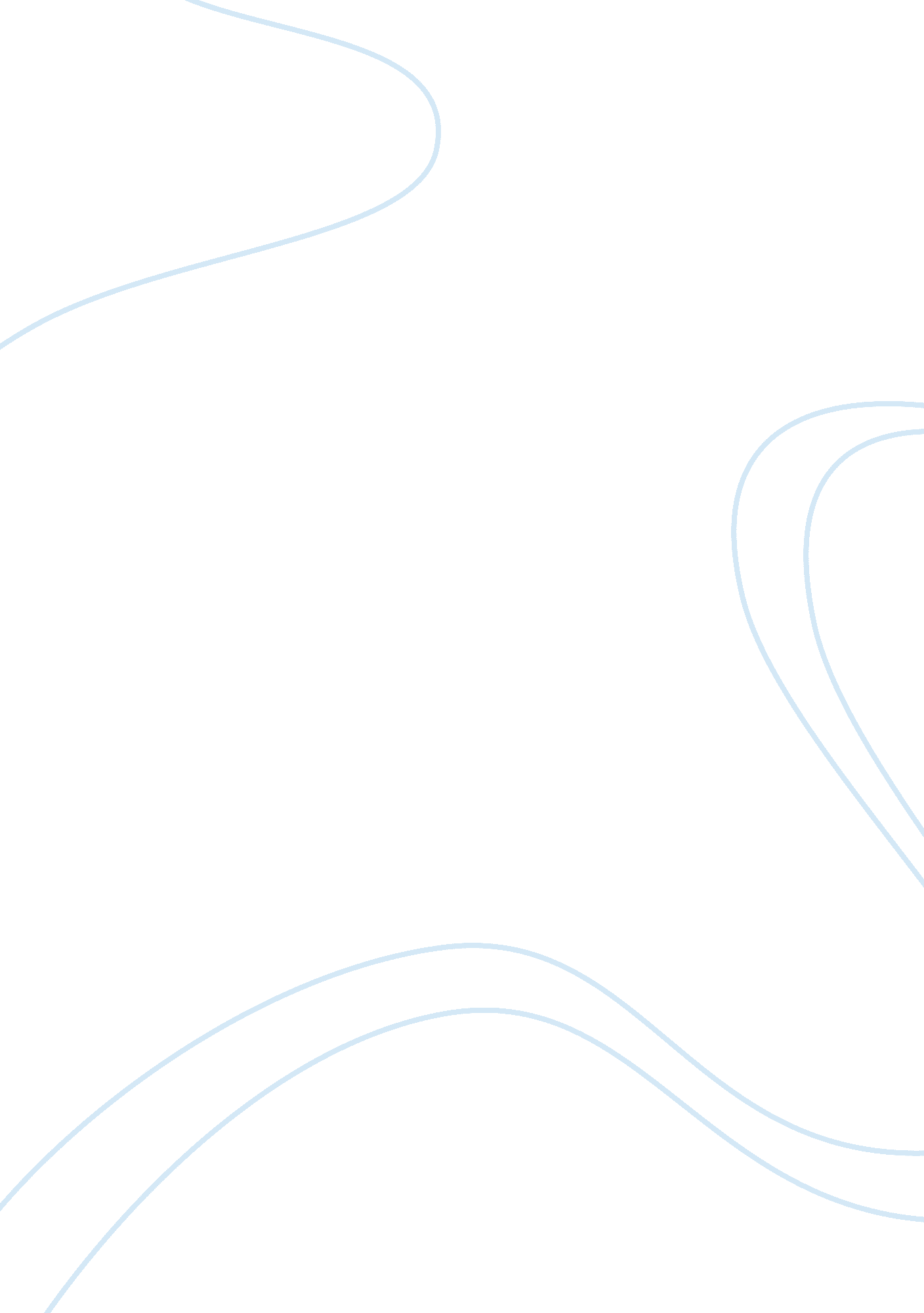 Romance in the ufa cinema centerDesign, Architecture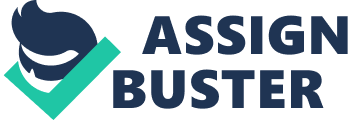 Bernard Tschumi is regarded as one of the universe s open uping designers, rejecting the diehard outlook and one of the few bow smugglers of deconstructivism. His essay, The Pleasure of Architecture which was written in 1978 manifests his theoretical thoughts of the pleasances in architecture, in which he stresses on the inutility of architecture and the inclusion of perversion and the irrational. It talks about sensualness and sexual analogies such as erotism, surplus, bondage, seduction and bounds of architecture which he represents in 11 fragments. One of Tschumi s most celebrated undertakings, the Parc de la Villette is the prototype of his deconstructivist thought. It breaks off from functionalist theories of the past and is designed as a twenty-first century urban park, where plans and superimposition of systems comes into drama and the construct of signifier follows map becomes a polar antonym. The UFA Cinema Center by Coop Himmelb ( cubic decimeter ) gold, the brace who challenges traditional anthropocentric architecture and is categorized as deconstructivists, besides incorporates the thought of deconstructivism, with its urban construct, dynamic geometries and injection of public infinites. It became one of their noteworthy plants in deconstructivist thought. The first portion of this paper discusses on Tschumi s fragments in The Pleasure of Architecture, the significances that they carry and his impression of pleasance derived from those fragments which are closely related to one another. In relation to that, how his theory on deconstructivism is incorporated into the Parc de la Vilette and the pleasances that manifest from it. Separate two discusses on Coop Himmelb ( cubic decimeter ) gold s UFA Cinema Centre, how it relates back to Tschumi s fragments and how it s deconstructivist design transforms it into an architecture of pleasance. How does Bernard Tschumi s impression of pleasance and deconstructivism manifest in the Parc de la Vilette? Harmonizing to Tschumi, pleasance can be achieved from two types of resistances, the intercession of the norm in which society expects of what architecture should be, usefulness which leads to its inutility ( Tschumi, 1977 ) , and the un-intendancy to make a infinite for map that was either with purposes or inadvertent which forms a disjuncture ( Tschumi, 1981 ) . Tschumi distinguishes pleasance from cloud nine or rapture, in which this apprehension was influenced by Roland Barthes book The Pleasure of the Text ( Hill, 2003 ) . In The Pleasure of Architecture, fragments of gender separate Tschumi s thoughts of pleasance and some of which can be seen in the Parc de la ViIlette. Bernard Tschumi s Parc de la Vilette emerged as a victor in a park design competition held by the Gallic Government in 1982. The purpose was to mean the beginning of a new epoch in an of import portion of Paris, to guarantee its future good development. ( Damiani, 2003 ) . It is a coaction of Tschumi, Peter Eisenman and Jacques Derrida, the three being deconstructivist designers and Derrida, the precursor of deconstruction ( Kipnis, 1991 ) . Double Pleasure. Neither the pleasance of infinite nor the pleasance of geometry is ( on its ain ) the pleasance of architecture. It is both. ( Tschumi, 1977 ) . Tschumi s first fragment explains that the pleasance in architecture is neither the enjoyable experience of infinite nor the creative activity of signifier and geometry entirely but the hit of both. This manifests in the Parc de la Vilette, where the superimposition of three different systems: Points, lines and surfaces is seen ( Damiani, 2003 ) . The points are represented by the distinguishable ruddy mental disorders which appear as three floor regular hexahedrons in which no map was intended to it, hence go forthing it as an unfastened infinite. He used the thought of repeat to distinguish each mental disorders, with geometries lodging to it as the lone noteworthy difference. ( Masschelein & A ; Straeten, n. d. ) . This creates the pleasance of geometry. The signifier of the mental disorder was designed before it was given a map, following the rules of deconstructivism. ( Turner, 1994 ) . The 2nd system, the lines, structures the circulation of walkers and a additive infinite is created, taking one towards interesting positions and musca volitanss. ( Masschelein & A ; Straeten, n. d. ) . This creates the pleasance of infinite. The 3rd system which is the surface signifiers big horizontal infinites for the usage of assorted activities and once more the pleasance of geometry comes to light. ( Masschelein & A ; Straeten, n. d. ) . The superimpositions of these systems collide and therefore it is a pleasance of architecture and the separation of the systems three signifiers deconstruction. The pleasance of infinite: This can non be put into words, it is mute. It is the signifier of experience ( Tschumi, 1977 ) . In order to experience pleasance in a infinite, one must see the existent thing and that it can non be described with words entirely. This can be represented in the superimpositions of the park, where its complexness, described in text is inexplicable compared to one sing the existent thing. Pleasure and Necessity Tschumi touches on the inutility of architecture and how designers are confronting societal constrains, where unreason of architecture is regarded as incorrect. ( Tschumi, 1977 ) . The necessity of architecture may good be its non-necessity ( Tschumi, 1977 ) . He argues that architecture should be useless, and serves no intent, contrary to what society expects it to be. ( Hill, 2003 ) The abuse of and denial of the norm, uselessness becomes utile, that is enjoyable. ( Hill, 2003 ) . Tschumi provinces that a park is like pyrotechnics, used for production and ingestion, it is useless but at the same clip it made to provides pleasance. ( Hill, 2003 ) . Parc de la Villette is designed without a set map in head, its model and organisation allows an interchange of people, events and infinites which contributes to more freedom and looks in the park. Partss and constructions can be easy replaced and shifted while still keeping its individuality with the thoughts of deconstructivism, this rejects the traditional regulations of urban Parkss therefore its freedom is regarded as useless and a non-necessity, this abuse becomes a pleasance in architecture. ( Pugh, 2004 ) Metaphor of Order - Bondage This fragment focuses on the restraints of architecture, in the signifier of regulations, theories, Torahs and past functionalist tenet. Like the game of bondage, it is sadistic, miring architectural design like adhering ropes. Pleasure derives when the restraint is greater, and the idea of get the better ofing that sophisticated bind. ( Tschumi, 1977 ). The Parc de la Villette was portion of a competition in which Tschumi had won. There were protests from landscape interior decorators on the engagement of designers and at the same clip, political alterations were made, and economic crisis was at a high. ( Damiani, 2003 ) . These were the restraints that Tschumi had to face at the clip along with the historical background of the site, being a abattoir antecedently and one of the last leftover big sites in Paris. ( Damiani, 2003 ) . Rationality In this fragment, it states that architecture should travel against traditional rules which are regarded as out-of-date and that its continuity on reason becomes irrational. Like the principals of deconstructivism, in which its upset and unconventional methods are regarded as irrational and interrupting free from traditional discourses. ( Tschumi, 1977 ) This is seen in the ruddy mental disorders which spreads along the park, each different signifier one another, and how they were non assigned a map in contrast to past rules. Eroticism The fragment of Eroticism says that pleasance is non about the contentment of the senses nor is it the sensualness of infinite. Eroticism is non the surplus of pleasance, but the pleasance of surplus. ( Tschumi, 1977 ) . Is it in fact a junction between infinite and constructs, ( Tschumi, 1977 ) . In the instance of the Parc de la Villette, its disjuncture of infinites and events was made to be knowing or inadvertent, with complex programmes scattered from one another making a contrast of maps. ( Hill, 2003 ). Metaphor of Seduction- The Mask This fragment provinces that architecture is a seducer, have oning masks, concealing behind frontages and architectural elements. Yet behind those provocative masks lies the pleasance of architecture. ( Tschumi, 1977 ) . With its big country compromising assorted and different maps and programmes of amusement installations, its architectural elements becomes the mask of the Parc de la Villette, non cognizing what to anticipate from each component as there is no set map or hierarchy. Yet unveiling what map lies behind it leads to pleasure. Excess The fragment Excess negotiations about interrupting free and transcending outlooks. It states that architecture should non copy the past nor should architecture obey it. It should make semblances ; interrupt free from formalities, orders, systems and case in points. It should be different and be something formal society does non anticipate it to be. That is the ultimate pleasance, when regulations and bounds are considered incorrect and architecture becomes better than it should be. ( Tschumi, 1977 ) . The thoughts of deconstructivism and pleasance one time once more manifests in the park s system of points represented by the grid of mental disorders. It replaces the traditional inactive park memorials by holding alone infinites and hosting assorted programmes. It becomes mention points for the park every bit good, holding room for extensions since it is non imposed with hierarchy. (Pugh, 2004 ) . This abnormality deconstructs the traditional outlook and functionalist discourses. ( Masschelein & A ; Straeten, n. d. ) . Architecture of Pleasure This fragment besides talks about construct and infinite colliding, deconstruction of past principals and where regulations are transgressed and is considered perverse. ( Tschumi, 1977 ) . The parks superimposition of three systems is irregular, additive and undulating, in contrast to the controlling and stoic 1s found in traditional Parkss. They do non take you to specific topographic points or a series of musca volitanss, they are random, merely moving as tracts in which you walk on. They are useless but this is the pleasance of architecture when it becomes something that society does non anticipate it to be. Desire/Fragments The last of the fragments high spots that architecture consists of fragments which exists in text and indreams. It is the receiver of 1s thoughts and wants. Its elements seduce and wish to be brought to world. ( Tschumi, 1977 ) . The Parc de la Villette is the consequence of Tschumi s, Derrida s and Eisenman s coaction in making the ultimate urban park of the twenty-first century. It was derived from the designers theories of deconstructivism and was brought into world after winning a competition. The consequence of Tschumi s winning strategy with the aid of the other two is one of the universe most celebrated Parkss. The Parc de la Villette is an architecture of pleasance. Its early strategies, superimposition of three systems and mental disorders demonstrated its mention to Tschumi s fragments of The Pleasure of Architecture every bit good as the thoughts of deconstructivism. The denudation of these fragments will be used to associate to the UFA Cinema Center, how pleasure manifests from it in relation to Tschumi s impression of deconstructivism and pleasance. How does Coop Himmelb ( cubic decimeter ) gold incorporate their construct of deconstructivism into 1s indulgence of pleasance in the UFA Cinema Center? Coop Himmelb ( cubic decimeter ) gold came to be from the celebrated coupling of Wolf D. Prix. and Helmut Swiczinsky in 1968. The squad follows theoretical thoughts of antihumanism and facets of the organic structure, which is perceived as a atomization and decomposition, carried unto the design of their edifices under the subject of deconstructivism. ( Masschelein & A ; Straeten, n. d. ) . Like other deconstructivist designers Tschumi, Eisenman and Derrida, Coop Himmelb ( cubic decimeter ) gold challenges the constrains of the past such as Torahs, orders and formalities of given manners that is embedded into architecture and seeks for freedom and alteration in its subjects. ( Coop Himmelblau, n. d. ) . Their extremist thought brings 4th the UFA Cinema Center, their iconic work based on the theory of deconstructivism. Double Pleasure The film centre was completed in 1998, located in the historical site of Dresden, Germany. The edifice can be summarized as Eight films are placed in braces on four narratives in an unmoved concrete box, which due to its pick of heavy stuffs screens both the cinemagoer every bit good as the glass anteroom from the traffic noise of the next ring route. ( Skude, n. d. ) . The film centre was made to work out the job of public infinites in Dresden that is being sacrificed for the interest of development. ( Coop Himmelb ( cubic decimeter ) gold, 2001 ) . Therefore a monofuctional edifice was proposed that adds urban infinites and maps inside, making a new experience of public infinites. ( Coop Himmelblau, n. d. ) . Tschumi s first fragment provinces that pleasance can be derived from the hit of spacial experience and geometry. The film can be divided into two linking units, the film block and the crystal. The film block non merely maps as a topographic point for films but serves as a permeable infinite which links with the environing streets, making a connexion between Pragerstra vitamin E and St. Petersburger Stra e. ( Coop Himmelb ( cubic decimeter ) gold, 2001 ) . The crystal serves as both entry hall for the film every bit good as urban passageway, with Bridgess, inclines and stepss linking multiple degrees, enabling positions in different angles. This experience is like that of a movie construction. ( Coop Himmelb ( cubic decimeter ) gold, 2001 ) . Therefore a dual pleasance in architecture is created form the occasions between the edifices geometrical drama that creates public infinites on the interior and the assorted maps that is injected into it. Pleasure and Necessity Dresden is considered as a metropolis with historical values and an edgy society, constructing a film centre at the site was thought to be unusual. ( Skude, n. d. ) . The cinemas milieus consist of post-modern manner edifices with nil particular nor out of the ordinary. Public infinites were a job therefore the film is injected with a host of assorted maps to make public insides. To suit these infinites an extreme formed edifice in the form of a knife and stone was created with contents that functions out of the norm, hanging skybars, inclines and stepss placed irregularly and occasions of stuffs. These characteristics oppose the traditional thoughts of orders and formality ; it is uncomprehended by societies believing and hence rendered as useless. But it is this uselessness that becomes utile in making a edifice that maps good. The abuse of this edifice hence brings out pleasance. Metaphor of Order- Bondage The film Centre is located on a triangular like site clouded with pastmemoriesof World War 2, confronting the busy steets of St Petersburgstrasse. Owned by developers with thoughts of capitalising fiscal returns. ( Coop Himmelb ( cubic decimeter ) gold, 2001 ) . Society there was rejuvenated after post-war and is considered to be conservative. ( Skude, n. d. ) . Constructing a modern film composite which incorporates the designers thoughts of deconstructivism would be unusual if non perverse. They were bound by the heritage values of the site, the proprietors, and society s outlooks. Nevertheless a one of a sort edifice of that epoch arose from the ashes, disputing the old post-war designs and conservative outlooks. It was a edifice that was bounded by tight Torahs and restraints doing it even more enjoyable when it breaks free. Rationality Coop Himmelb ( cubic decimeter ) gold emphasizes the signifier of this edifice for the interest of look ( Skude, n. d. ) , doing manner for a extremist and curiously shaped edifice, withstanding traditional Torahs and comprising of complicated inside informations and multiple kinds of infinites jumbled up in two different blocks. The crystal, looking as though it could structurally neglect at any clip comprises of an lift tower that bends back and Forth as it moves, albeit traveling vertically like a normal lift. ( Skude, n. d. ) . The unreason of this edifice hence creates pleasance. Eroticism The thought of the UFA Cinema centre was to make a monofucntional edifice with inclusions of new urban infinites and media events inside to undertake the job of public infinites, and at the same clip integrating Coop Himmelb ( cubic decimeter ) gold s construct of deconstructivism. ( Coop Himmelb ( cubic decimeter ) gold, 2001 ) . From there a unambiguously characterized edifice in the signifier of two irregular forms was created. The glass crystal which acts as a five narrative anteroom, is angled to contrast with the more closed film block ( Coop Himmelb ( cubic decimeter ) gold, 2001 ) , and the thoughts of deconstructivism is more to a great extent applied. It connects to the exterior infinite utilizing its openness, and enables extremist prevarication of inclines, stepss and overcrossings which are reminiscent of Piranesi s plants. ( Coop Himmelb ( cubic decimeter ) gold, 2001 ) . In the centre of the anteroom, are heavenly bars which are hung from the ceiling making a sense of drifting in infinite. ( Coop Himmelb ( cubic decimeter ) gold, 2001 ) . With this a junction of infinite and construct is created, doing it titillating. Metaphor of Seduction- The Mask Public infinites are being eradicated for development as is acquiring lesser as we know it ; this is what Dresden is confronting. Public infinites are going unseeable as they are taken off. The film centre proves that urban public infinites can be created with development and can be physically seen without going unseeable. ( Wells, n. d. ) . The crystal anteroom is able to host assorted events and maps such as a coffeehouse, it acts as a public square at the same time. ( Coop Himmelb ( cubic decimeter ) gold, 2001 ) . This is done by making a suited signifier to back up the programmes. The inclines and stepss that forms a circulation within the crystal allows positions to the outside from different degrees and at the same clip positions to the interior of the edifice through opaque beds. ( Wells, n. d. ) . The film block hosts eight films every bit good as being permeable to the streets. The edifice itself is a public infinite, masked behind playful geometries and hit of stuffs, when you discover what lies within, it becomes enjoyable. Excess The UFA Cinema Center was unexpected, its modern like design is like an foreigner on the background of the old site. Coop Himmelb ( cubic decimeter ) gold ne'er intended to associate the edifice to its milieus. ( Coop Himmelb ( cubic decimeter ) gold, 2001 ) . It started with the triangular form of the site, from there a triangular signifier is faced pointed to a corner of the film floor program while the fa ade steeply slopes outwards, making a signifier of that a knife or ship. The crystal, appears like the signifier of a propensity stone, resting against the film block and made of opaque glass, structured with steel rods around it, a contrast of the unsmooth film bunch. ( Coop Himmelb ( cubic decimeter ) gold, 2001 ) . The edifice uses a robust of stuffs, glass, concrete, slabs of galvanized gratings, subdivision, stepss and supports made of unstained steeI, and aluminium window mullions. ( Coop Himmelb ( cubic decimeter ) gold, 2001 ) . It is deconstructed, clearly free from traditional orders and logics. The edifice exceeded the outlooks of society and it is different, it creates semblances and did non obey the yesteryear, it became better than it should be. Architecture of Pleasure The film centre proudly stands tall on the site of Dresden, as though cognizing the lower status of its encompassing architecture. As quoted from Coop Himmelb ( cubic decimeter ) gold, We do non work against the old construction in order to destruct it. We work to make new infinites, where and when possible. If an old construction prevents us from making unfastened infinite, we destroy it. ( Coop Himmelb ( cubic decimeter ) gold, 2001 ) . The film centre does non take into consideration its environing context nor will it give up to it. It is different, it does non follow typologies, logical building, formal orders or civilization. The disconnected signifier of the atilt crystal and the film block complete with interplays of stuffs making an internal urban public infinite transgresses traditional regulations. It is an architecture of pleasance because it is obsessed with itself. Desire/Fragments The UFA Cinema Center was a consequence of the demand to make a monofunctional edifice to work out the job of public infinites in Dresden. It is made with purposes of maximal capital returns. ( Coop Himmelb ( cubic decimeter ) gold, 2001 ) . The thought of making a edifice which incorporates public infinites and media events into it, making an urban infinite. Coop Himmelb ( cubic decimeter ) gold brought it to life by chalk outing a psychogram with the undertakings maps and thoughts which are mock created in an artistic manner. The whole procedure including the edifice are fragments. Each unconscious desire and purpose is reflected in the creative activity of the edifice taking to a creative activity which exceeds bounds and defies outlooks. The deconstructivist thoughts of Coop Himmelb ( cubic decimeter ) gold can be seen in the manifestation of the UFA Cinema Centre in line with the manifestations in Tschumi s Parc de la Villette. The deconstruction of its architectural elements and the dynamism of its signifier is represented with the film block and the propensity crystal which creates public infinites indoors. The hit of these two facets creates pleasance, and it is titillating. The interplay of stuffs, injection of infinites and connexion between its inside and outside, forms its mask. The film centre, restrained by the site and its society like a game of bondage overcomes it with an architecture which surpasses bounds and outlooks. This one of a sort edifice of its epoch came to be from the designers desires of deconstruction and is an architecture of pleasance. 